PRESS RELEASE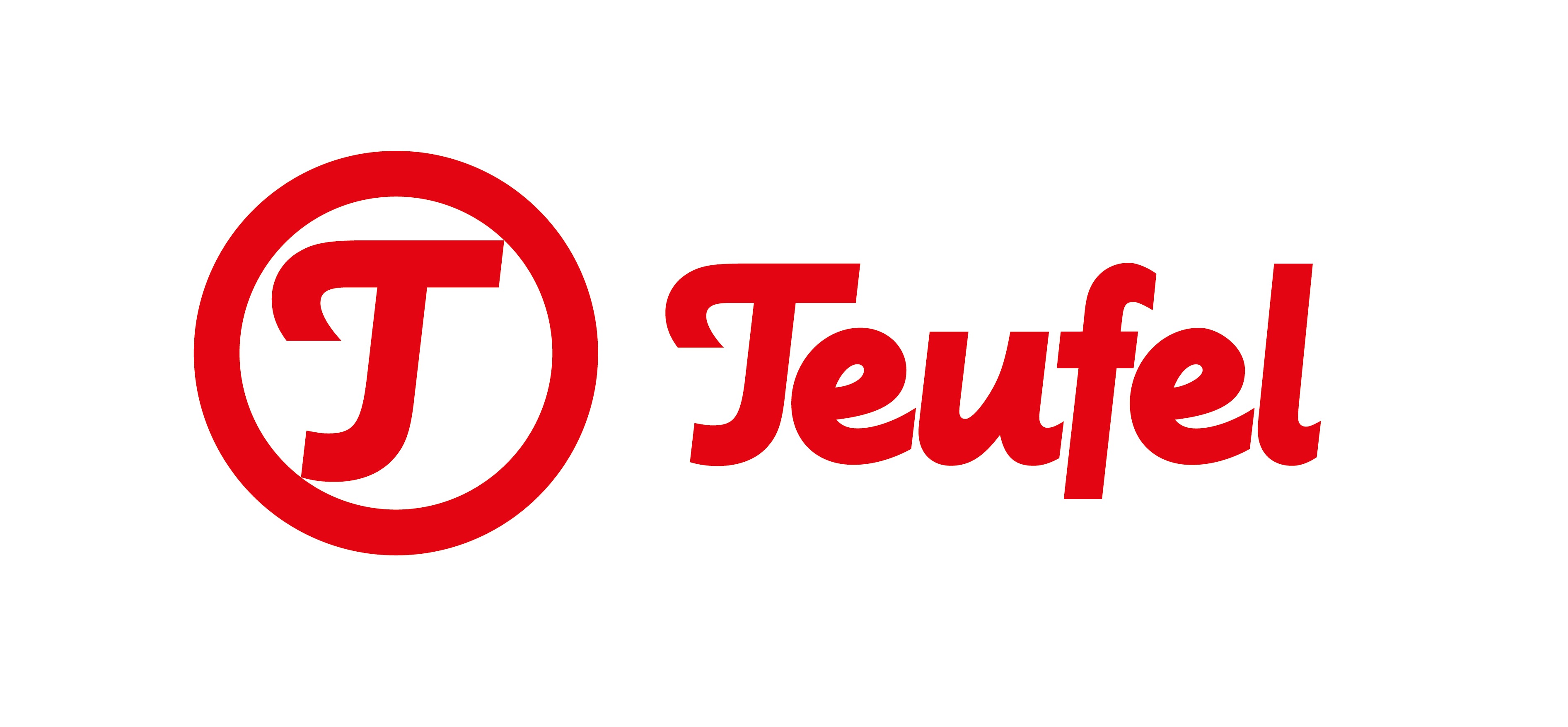 Teufel réinvente la radio avec la nouvelle RADIO 3SIXTYUn look retro et un son 360° qui remplit uniformément la pièce, un écran couleur et le contrôle vocal par Alexa, une télécommande – la nouvelle RADIO 3SIXTY est maintenant disponible en blanc et en noirBerlin, le 14.7.2020 – Teufel présente la RADIO 3SIXTY dans une nouvelle version avec encore plus de sources musicales et surtout l’incontournable assistance vocale. Elle est bien sûr équipée de la radio FM classique, mais aussi de la toute récente norme DAB+ pour une qualité sonore numérique haute définition, de l’immense catalogue de radios Internet, et même d’une compatibilité directe avec Spotify, Amazon Music et de bien d'autres choses encore via Bluetooth. La RADIO 3SIXTY est disponible en deux coloris blanc ou noir. Download image material | Link zum Webshop mit technischen DatenLes principales caractéristiques :Radio numérique compacte avec un son à 360 degrés Dynamore®Reçoit plus de 1 000 stations via DAB+, FM et radio InternetCompatibilité directe Amazon Music et Spotify ConnectContrôle de la lecture et assistance vocale via un appareil AlexaUn grand écran couleur à intensité variable informe sur l'heure, la chaîne, le titre, etcUn subwoofer intégré pour des basses puissantesRéveil avec deux heures différentes et une source et un volume réglables150 présélections : 30 présélections pour la radio FM, DAB+ et Internet, plus 30 présélections pour Amazon Music et Spotify ConnectContrôle par télécommande, application Teufel Remote et directement sur l'appareil Lecture de musique via supports USB et serveurs DLNA locauxEntrée AUX, fonction powerbank, antenne télescopique, mise en marche et arrêt automatiqueLa musique sans limiteLa RADIO 3SIXTY fait entrer chez vous les stations radio du monde entier. De manière classique via les ondes (FM/AM) analogiques, via la radio numérique DAB+ ou via la radio Internet, rien ne peut vous arrêter. Pour ceux qui préfèrent réaliser leurs propres playlists, il est possible d’écouter de la musique via les deux principaux services de streaming Amazon Music ou Spotify, ou encore la diffuser via Bluetooth. Et une fois que vous avez trouvé ce que vous cherchez, il suffit de sauvegarder la station, la chanson, l'album ou la liste de lecture sur l'une des 30 mémoires disponibles.Un son incroyable à 360°Dissimulés sous le tissu de la RADIO 3SIXTY se trouvent deux haut-parleurs à large bande qui diffusent un son à 360° pour remplir toute la pièce de vos musiques préférées. Cela signifie que vous pouvez profiter d’un son clair et puissant, quelle que soit votre position d’écoute dans la pièce. Un subwoofer de 90 mm dirigé vers le bas se charge des basses fréquences. Les graves et les aigus peuvent être réglés selon vos goûts grâce à l'égaliseur.Contrôlez là comme vous voulezLa RADIO 3SIXTY peut être contrôlée de multiples façons. Le contrôle se fait soit par les boutons de l'appareil, soit par l'application Teufel Remote. Si vous utilisez un appareil Amazon Alexa, vous pouvez également commander votre RADIO 3SIXTY grâce à l’assistance vocale. Pour tous les autres, il est aussi possible d’utiliser la télécommande fournie.Prix et disponibilitéLa nouvelle RADIO 3SIXTY peut être précommandée immédiatement en ligne sur le shop www.teufelaudio.fr aux prix de 299.99 euros. Disponible en deux coloris : noir ou blanc.A propos de la société SARL Teufel 
Teufel est l’un des plus gros producteurs de produits audio d’Allemagne. La gamme large que propose Teufel va du home cinéma au son TV en passant par le système multimédia, l’Hi-Fi, les casques audio, le Bluetooth, le Multiroom et la technologie streaming domestique Raumfeld. L’entreprise est née en 1980 à Berlin avec le développement des kits de construction d’enceintes. Elle est devenue depuis la première entreprise audio européenne de vente directe.Depuis sa création l’entreprise fait les modes dans les domaines stéréo Surround, Multiroom et celui des enceintes portatives. Le premier critère chez Teufel reste cependant la qualité audio, ce que nos clients et la presse spécialisée ne manquent jamais de rappeler. Vous ne trouverez du Teufel que chez Teufel. Les produits ne sont disponibles qu’en vente directe. Contact presse
Sandra Van Hauwaert, Square Egg Communications, sandra@square-egg.be, GSM 0497251816.